Hammondville Public School: Stage 2, Week 5 – Years 3 and Year 4 Remote Learning Timetable 9th - 13th AugustMondayTuesdayWednesdayThursdayFridayMorningKLA  EnglishTask 1 - Spelling and GrammarPlease see the daily video for this task on Class Story or Google ClassroomPluralsThere are a lot of rules to consider when learning about plurals.  Rule: When a word ends in a consonant followed by a y, change the y to i before adding -es.  For example: carry becomes carriesChange these words to match the rule.  - carry            - reply- cry              - cherry- ferry            - fairy- family          - copy- baby            - berry- bury             - hobbyCan you write some sentences using the plurals from your list?  Try to add some adjectives (describing words) to make the sentence interesting.Task 2 Informative Writing Informative writing scaffold. Use the following link to research about an animal. Pick an animal of your choice from the reptile category and complete the animal fact file template. Make sure to include information about the animals classification (what type of animal it is), description (what it looks like), diet (what it eats), habitat (where it lives) and interesting facts. https://kids.nationalgeographic.com/animalsMindfulness MomentBad days are tough, but sometimes we can make them better just by taking a deep breath and remembering that you’re even tougher!  Learn how to Let It Go and move on to better days!https://www.youtube.com/watch?v=IVZuyjS7Iv4&list=PLAwOTEJXH-cNd8-2wsz2Y6YcjV5CJVWy5&index=1Task 3 - Literacy activityFollow the link to BTN to watch the clip on NASA Venus Missionshttps://www.abc.net.au/btn/classroom/nasa-venus-missions/13380580Answer the following questions1.  Retell the BTN story using your own words. 2.Venus is the __________brightest object in our sky. 3. How is Venus similar to Earth? 4. What are some of the differences? 5. Venus is the hottest planet in our solar system. True or false? 6. The atmosphere of Venus is made up mainly of... a. Carbon Dioxide b. Hydrogenc. Oxygen 7.   What is NASA’s VERITAS mission going to do? 8. The aim of the DAVINCI+ mission is... 9.   What are some of the challenges of exploring Venus? 10.  Think of three unanswered questions you have about Venus.KLA  EnglishTask 1 - Spelling and Grammar Quoted (direct) speechThe speaker’s words are written exactly as they are said with no changes.  Quotation marks are used to signify dialogue that is spoken out loud (what is actually being said by the character).  Thinking back to week one where you looked at quotation marks “” to indicate the start and finish of a person or character’s speech.  For example: Mum yelled out to everyone, “Who would you like a piece of cake?”.  We can see the parts of the direct speech are written inside the quotation marks.  They are words that are actually being said by mum.Add quotation marks to the direct speech.1. Joe said it is very cold this morning. 2. Nathan said it is too dark to be outside riding bikes.3. Mrs Reid said our next lesson will be maths. 4. Are there any green apples in the fruit bowl? asked dad.Task 2 - Informative WritingInformation report – introduction. Watch the following video on how to create an introduction for informative reports. https://www.youtube.com/watch?v=i6BTfNQiXXIUsing your completed animal fact file, begin to draft out an introduction for an informative report on your chosen animal. Include your classification of your animal in the introduction, as well as a surprising fact to hook your reader. Mindfulness MomentStrengthen your patience muscle with this exercise.https://www.youtube.com/watch?v=peY7qT2XEkM&list=PLAwOTEJXH-cNd8-2wsz2Y6YcjV5CJVWy5&index=3Task 3 - Literacy activityThe Olympic Games cloze passageComplete the cloze passage on Sports  and Ancient Greek Olympics..KLA  EnglishTask 1 - Spelling and Grammar Complete the crossword created with the answers being 10 of your plural spelling words. (scroll down until you see the crossword)You will need to read the sentence and see what word fits best.If you are unable to print the crossword, please write answers on paper.  Across 3,4,6,7,8Down 1,2,4,5,6Task 2 - Informative WritingInformation report – draft. Watch the following video on how to write about different topics for your informative report. https://www.youtube.com/watch?v=m0y_HvsIP_sRead over your introduction from your information report. Continue your report and expand on your ideas from your animal fact file. Make sure to include information about what the animal looks like, what they eat, and where they live.Mindfulness MomentUse this calming video to help you find peace anytime you need it.https://www.youtube.com/watch?v=bYlRFIzl4WA&list=PLAwOTEJXH-cNd8-2wsz2Y6YcjV5CJVWy5&index=4Task 3 - Literacy activityComprehension Task onSummer in Australia. Read the text and answer the questions given.KLA  EnglishTask 1 - Spelling and Grammar Rewrite these sentences and underline the words spoken aloud.a. “Hi, my name is Nina,” I said.b. Nathan looked at Sam and said, “I don’t eat fish.”c. “Drop and give me twenty!” yelled the sergeant.d. Nanna looked at the sky and said, “What a lovely day for a picnic.”e. “Do you like pizza?” Mum asked me with a huge smile on her face. Add the quotation marks to these sentences. a. Do you have the time? asked Jamie.b. I am making tacos for dinner, said mum.Task 2 - Informative WritingInformation report – closing. Watch the following video on how to write a closing statement for an information report. https://www.youtube.com/watch?v=90TT0q2mHwsRead over your introduction and ideas from your information report. Create a final paragraph to close your report. Make sure to summarise your ideas and include interesting facts about your animal to engage your reader until the very end!Mindfulness MomentSometimes it's easier to be kind to others than it is to be kind to yourself. Learn how to give yourself some loving kindness with this exercise.https://www.youtube.com/watch?v=CEk9KvPXKEQ&list=PLAwOTEJXH-cNd8-2wsz2Y6YcjV5CJVWy5&index=13Task 3 - Literacy activityFollow the link to BTN and watch the entire BTN episode.https://www.abc.net.au/btn/classroom/20210727-ep20-btn/13470038Have a look on Dojo or Google Classroom to access your comprehension task.KLA  EnglishTask 1 - Spelling and Grammar Write your spelling words as plurals in alphabetical order.  Choose 3-5 of these and write the dictionary meaning.  If you don’t have a dictionary at home, you can use the online version.https://www.collinsdictionary.com/Task 2 - Informative WritingInformative report – publishing. Time to publish your information report! Reread over your text, make edits and revise as necessary. Watch the following clip on how to effectively revise and edit your work. https://www.youtube.com/watch?v=vLpKgeLgFEgCheck over your work to make sure it makes sense, it includes a range of facts, and has a range of grammatical features (nouns, adjectives, verbs and adverbs). Now is your chance to add extra information and expand on your ideas. Use a device to type up your completed report or write it out using your neatest handwriting to publish it. Make sure to include a picture in your final piece.Mindfulness MomentLife comes with a lot of challenges, which can lead to frustration. Learn how to calm down and manage that frustration with this calming video.https://www.youtube.com/watch?v=OIE_PHkORHA&list=PLAwOTEJXH-cNd8-2wsz2Y6YcjV5CJVWy5&index=14Task 3 - Literacy activityDraw a basket Draw a puddle of water next to the basket.􏰀Draw a full sun at the top of the page.􏰀 Draw five birds flying in the sky.􏰀Draw three buttons in the middle of the puddle of water.􏰀Draw a pair of muddy boots next to the puddle of water.􏰀Draw a broom on the ground behind the water.􏰀 Draw a picture of you somewhere in the picture.Draw a small flower next to the basket.􏰀Color the picture.BreakMiddleKLA MathsTask 1 Brain warm upComplete the round 1 column on the addition worksheet or write your answers in your workbook.Task 2 Complete the addition mental strategies - number compliments worksheet.Movement BreakZookeeper Fitness - Guess the animal sound!https://www.youtube.com/watch?v=Puc0WvCeAQE&list=RDCMUCGGEdM87m8yCh3lKrHkarVw&index=2Task 3Complete 2 subtraction tasks on Studyladder. Once logged in click on ‘all activities’ go to mathematics and select your grade and subtraction.KLA MathsTask 1 Brain warm upComplete the round 2 column on the addition worksheet or write your answers in your workbook.Task 2 Please see the daily video for this task on Class Story or Google Classroom. Complete the investigating 3D Shapes - prisms and pyramids worksheet with Q1 and Q2Movement BreakCan you run to escape the dinosaurs in this Jurassic Chase?https://www.youtube.com/watch?v=3Uuq6Bky0DcTask 3Spend 20 minutes battling on Prodigy.KLA MathsTask 1 Brain warm upComplete the round 3 column on the addition worksheet or write your answers in your workbook.Task 2 Complete the Subtraction worksheet.Extension: Watch the below video and write some of your own multi digit subtraction problems. https://youtu.be/Y6M89-6106IMovement BreakCan you Follow The Leader?https://www.youtube.com/watch?v=riicsTE2TzQTask 3Spend 20 minutes on Mathletics and aim to complete at least 2 tasks. KLA MathsTask 1 Brain warm upComplete the round 1 column on the subtraction worksheet or write your answers in your workbook.Task 2 Complete the investigating 3D Shapes -prisms and pyramids worksheet with Q3 and Q4Movement BreakHave fun with the Yoga Freeze Dance #4https://www.youtube.com/watch?v=qGxwihdAaY0Task 3Complete 2, 3D Object tasks on Studyladder. Once logged in click on ‘all activities’ go to mathematics and select your grade and 3D Objects.KLA MathsTask 1 Brain warm upComplete the round 2 column on the subtraction worksheet or write your answers in your workbook.Task 2 Complete the Subtraction mental strategies - counting on worksheetMovement BreakCan you escape the Nether Fortress?https://www.youtube.com/watch?v=MpL_Dpif_m8&list=PLAiq3q_mJTyy1G3ABgIKTh31_JSp3pPsE&index=3&t=80sTask 3Complete 2 subtraction tasks on Studyladder. Once logged in click on ‘all activities’ go to mathematics and select your grade and subtraction.BreakAfternoonKLA CAPASpend some time outside today and sketch out a plan of your backyard. Think about drawing it from a front or side view, or from a birds eye view (from above). If you are not at home today, try sketching up your ‘ideal’ backyard. Would it include swings, a vege garden, a fountain, a special pet enclosure…?See below examples: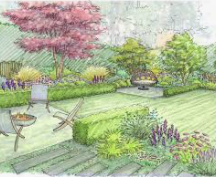 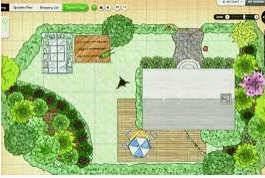 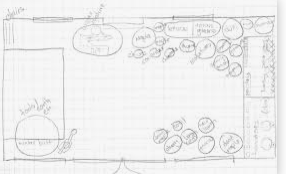 OPTIONAL ADDITIONAL TASKThe Olympic GamesDesign an Olympic medal. Use the worksheet provided or create your medal on a blank piece of paper.It's Great to Be GratefulIt’s really easy to think about all of the things we can’t do while in lockdown.Take five minutes to think of some things that you feel grateful for today. If you’re having trouble, there are some ideas included in your learning pack.Write 2 things that you are grateful for today in your gratitude journal.Library tasksComplete 2 more tasks from the Book week grid. You do not need to repeat any you have previously completed.Remember to give them your best shot and hand them in to Mrs Stanley when you return to school.I’m looking forward to seeing what you write as well as draw!OPTIONAL ADDITIONAL TASKThe Olympic GamesSpend some time researching an olympic athlete. Use the worksheet provided to help guide you with your research topics and then fill in the worksheet or create your own profile on a blank piece of paper.It's Great to Be GratefulWhat are you grateful for today? Take 5 minutes to fill out your gratitude journal.KLA Geography (All of these tasks are found on Inquisitive) using the class code 1753: http://inq.co/class/AHD6JPlease see the daily video for this task on Class Story or Google ClassroomTask 1 Watch the video Australia’s Neighbours - Charlotte’s Story and then complete the worksheet What would it be like to live in a different place? Task 2 Watch the videos of each person given. Then rewatch a video of a person that interested you and answer the questions given Task 3 Features of PlacesWrite a letter to Coline, Intan, Thomas or Lily inviting them to visit your place. Write your letter on a google doc on google classroom or on paper.It's Great to Be GratefulWhat are you grateful for today? Take 5 minutes to fill out your gratitude journal.KLA SciencePlease see the daily video for this task on Class Story or Google ClassroomTask 1 - CodingWatch the youtube clip on coding and answer the following questions https://www.youtube.com/watch?v=j-3eArinB7E1) What is coding?2) List some examples of coding languages programmers might use3) Name 3 devices you can code on4) Name the 2 main styles/methods of coding5)Give an outline for each style/method of coding.Task 2 – Unplugged coding.Use the worksheet provided in the learning pack to complete the unplugged coding task.It's Great to Be GratefulWhat are you grateful for today? Take 5 minutes to fill out your gratitude journal.KLA PDHPEPlease see the daily video for this task on Class Story or Google ClassroomTask 1The Olympic Games.Complete the worksheet provided to reflect on and think about inspirational quotes. What or even who inspires you?It's Great to Be GratefulWhat are you grateful for today? Take 5 minutes to fill out your gratitude journal.